Załącznik nr 4.1a – Wzór oświadczenia o bezstronności dla pracownika ION oceniającego projekt konkursowy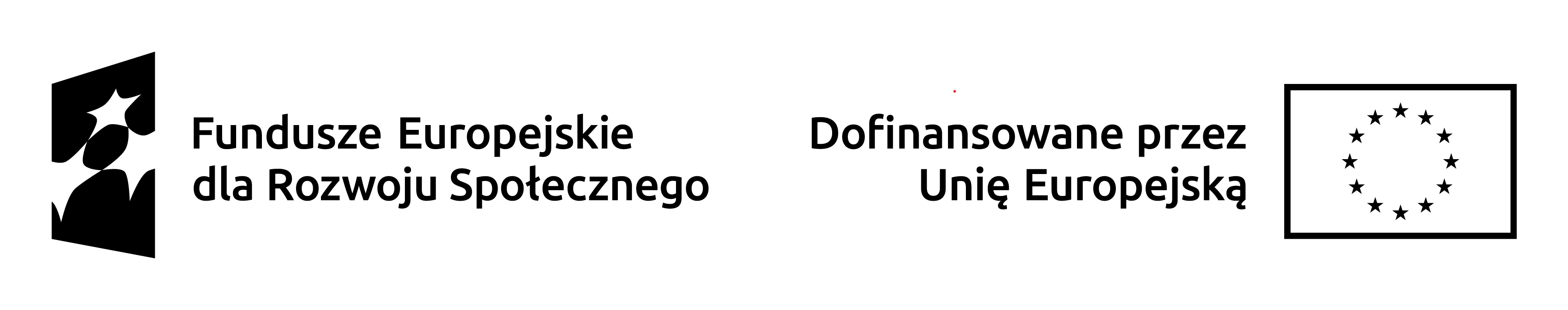 OŚWIADCZENIE PRACOWNIKA ION O BEZSTRONNOŚCIImię i nazwisko pracownika ION: ……………………………………………Instytucja organizująca nabór: ……………………………………………Numer naboru: …………………………………………………………Oświadczenie odnosi się do relacji pracownika ION z wszystkimi wnioskodawcami/partnerami biorącymi udział w konkursie /posiedzeniu KOP 
(w przypadku naboru ciągłego).Oświadczam, że nie zachodzi żadna z okoliczności, o których mowa w art. 24 § 1 i 2 ustawy z dnia 14 czerwca 1960 r. - Kodeks postępowania administracyjnego 
(Dz. U. z 2022 r. poz. 2000, z późn. zm.), powodujących wyłączenie mnie z udziału w wyborze projektów tj., że:nie jestem wnioskodawcą/partnerem ani nie pozostaję z wnioskodawcami /partnerem/-ami w takim stosunku prawnym lub faktycznym, że wynik oceny może mieć wpływ na moje prawa i obowiązki;nie pozostaję w związku małżeńskim, w stosunku pokrewieństwa lub powinowactwa do drugiego stopnia z wnioskodawcami/partnerem/-ami lub członkami organów zarządzających lub organów nadzorczych wnioskodawców/partnera/-ów;nie jestem związany/-a z wnioskodawcami/ partnerem/-ami z tytułu przysposobienia, kurateli lub opieki;nie jestem przedstawicielem żadnego z wnioskodawców/ partnera/-ów ani nie pozostaję w związku małżeńskim, w stosunku pokrewieństwa lub powinowactwa do drugiego stopnia z przedstawicielem żadnego 
z wnioskodawców/partnerów, ani nie jestem związany/-a 
z przedstawicielem żadnego z wnioskodawców/partnerów z tytułu przysposobienia, kurateli lub opieki;nie pozostaję z wnioskodawcami/ partnerem/ -ami w stosunku podrzędności służbowej.Jestem świadomy/-a, że okoliczności wymienione w lit. b-d powyżej dotyczą także sytuacji, gdy ustało małżeństwo, kuratela, przysposobienie lub opieka.Oświadczam, że okoliczność wymieniona w lit. a była spełniona w okresie trzech lat poprzedzających dzień złożenia oświadczenia. W przypadku powzięcia informacji o istnieniu jakiejkolwiek okoliczności mogącej budzić uzasadnione wątpliwości, co do mojej bezstronności, w tym okoliczności wymienionych w art. 61 ust. 3 Rozporządzenia Parlamentu Europejskiego i Rady (UE, Euratom) 2018/1046 z dnia 18 lipca 2018 r. w odniesieniu do przekazanego mi do oceny wniosku o dofinansowanie, zobowiązuję się do niezwłocznego ich zgłoszenia na piśmie instytucji organizującej nabór. ......................................................., dnia .............................. r.(miejscowość)................................................(podpis)